4-YEAR CURRICULAR MAP 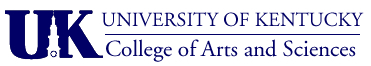 Bachelor of Arts in English with MilestonesIncoming students are strongly encouraged to take WRD 112 to fulfill the CC1 and CC2 requirements if they have any of the following: an ACT English score of 32 or Higher, an SAT Verbal score of 720 or Higher, or an AP English Composition score of 4 or 5. If the student has been accepted into the University Honors Program, the student is required to take WRD 112, instead of CC1 and CC2. To be discussed with your academic advisor.◊	6 hours of 'free' electives - that do not count toward any other requirement - must be taken.  Consider pursuing a 2nd major or minor. #	Depending on placement, additional electives may be required to reach the required minimum of 120 hours.YEAR 1YEAR 1MilestonesFall                                                    ‡UK Core CC1¤Foreign language 101UK Core ACR (ENG 107 or ENG 130 good options)UK Core HUM (ENG 230/260/290 - ENG pre-major)ENG 100UK  101                                                           Total Credits: 15SPRINGUK Core CC2¤Foreign language 102ENG 2xx Historical SurveyUK Core NPM	UK Core GDY (ENG 142 or 171 good options) 	                                                                 Total Credits: 16COMPLETE UK CORE CC1 + CC2REACH 30 EARNED CREDIT HOURS ENG 230 /260/290 (pre-major) and one surveyStart A&S Language Req.Take 1-4 UK Core courses2.0 GPA OR BETTERYEAR 2YEAR 2MilestonesFALL ¤Foreign language 201UK Core CCC (ENG 168 or 191 good options)ENG 2xx Historical SurveyA&S NSUK Core SSC	(A&S NS or SSC above to be an A&S lab)	                                                                                Total Credits: 16SPRING¤Foreign language 202ENG course 200-500 level (Early Period if needed)ENG 330: Text and Context  (GCCR)A&S NS        ◊ Elective 	                                                                     Total Credits: 16COMPLETE A&S LANGUAGE REQUIREMENTCOMPLETE 330, both surveys, and have a total of at least 5 COURSES WITHIN MAJORCOMPLETE 21 of 30 UK Core hoursREACH 60 EARNED CREDIT HOURS Consider study abroad options2.0 GPA OR BETTERYEAR 3YEAR 3MilestonesFALL° UK Core QFO° ENG course at 300-500 level (Diversity if needed)*300+ Course outside ENG in allied program*300+ Course outside ENG in allied programA&S SS		                                                                                      Total Credits:  15SPRING ° ENG course at 300-500 level° ENG course at 300-500 level*300+ Course ◊ Elective A&S SS		                                                                 Total Credits: 15choose an ENG Faculty advisor and meet with them both semesters, plan to graduate next yearCOMPLETE  7 COURSES WITHIN MAJORDecide whether or not to do the CW option COMPLETE 27 of 30 UK Core hoursAT LEAST 21 CREDITS AT 300+REACH 90 EARNED CREDIT HOURS 2.0 GPA OR BETTERYEAR 4YEAR 4MilestonesFALLENG course at 400 level*300+ Course *300+ Course UK Core SIRElective		                                                                                 Total Credits: 15SPRINGENG course at 300-500 level (possibly ENG 399, internship)*ENG course above 407-level  (ENG 495 for Honors in English)*300+ Course outside ENG in allied programElective Elective                                                                   Total Credits: 15Meet with ENG Faculty advisor in the fall and plan to complete degree and meet with them COMPLETE 39 CREDITS AT 300+COMPLETE 400-level seminarsREACH 120 EARNED CREDIT HOURS Finish any remaining UK Core2.0 GPA OR BETTERGRADUATE!UK Core AbbreviationsHUM =Intellectual Inquiry in the HumanitiesNPM=Intellectual Inquiry in the Natural/Physical/Mathematical ScienceSSC=Intellectual Inquiry in Social SciencesACR=Intellectual Inquiry in Arts & CreativityCC1= Composition and Communication ICC2= Composition and Communication IIQFO= Quantitative FoundationsSIR= Statistical Inferential ReasoningCCC= Community, Culture and Citizenship in U.S.GDY= Global DynamicsGCCR = Graduation Composition and CommunicationCollege of Arts & Sciences AbbreviationsSS: Social Sciences	NS: Natural Sciences	Lab: College Laboratory or Field Experience RequirementCollege of Arts & Sciences AbbreviationsSS: Social Sciences	NS: Natural Sciences	Lab: College Laboratory or Field Experience Requirement